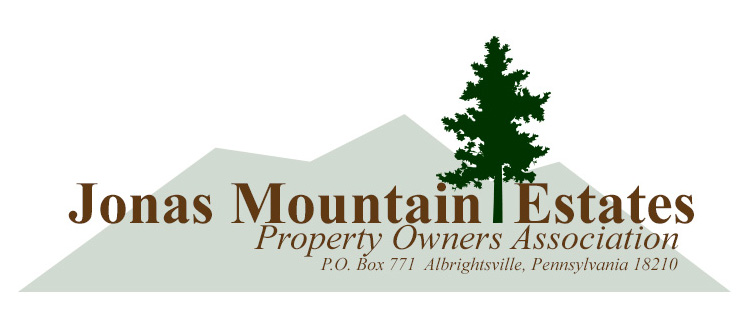 Re: Resale of Unit                                                                                                Lot No.:	   Lot address:	   Lot owner(s):	   Dear __________,Please find attached a resale certificate and the following JMEPOA documents: Covenants (Jonas Mountain Development, Phase II) By-Laws Nuisance RegulationOther Rules and RegulationsFinancial Information:   Fund Balances   Profit and Loss Information   Operating Budget for current and past fiscal yearsThe Association’s annual dues for [Year] for this Unit have been paid [or not] by the current owner.  No dues have been paid for [Year].A fee of $75 for the resale certificate is now payable to the Association as a condition for the transfer of the property. Please make out the payment to Jonas Mountain Estates Property Owners Association and mail to:Edward Madden, TreasurerP.O. Box 771Albrightsville. PA 18210Sincerely, George Minor, President Jonas Mountain Estates POASeparately enclosed electronic attachments[Realtor or Unit Owner Address][Date]